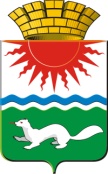 АДМИНИСТРАЦИЯ СОСЬВИНСКОГО ГОРОДСКОГО ОКРУГАПОСТАНОВЛЕНИЕ от 28.06.2017    № 492				          р.п. СосьваО ликвидации Муниципального бюджетного дошкольного образовательного учреждения детский сад № 2 На основании статей  61 – 64 Гражданского кодекса Российской Федерации, статьи 13 Федерального закона от 24.07.1998 № 124-ФЗ «Об основных гарантиях прав ребенка в Российской Федерации», Федерального Закона Российской Федерации от 29.12.2012 № 273-ФЗ «Об образовании в Российской Федерации», постановления Правительства Российской Федерации от 14.05.2014 № 432 «О проведении оценки последствий принятия решения о реконструкции, модернизации, об изменении назначения или о ликвидации объекта социальной инфраструктуры для детей, являющегося федеральной государственной собственностью, заключении федеральной государственной организацией, образующей социальную инфраструктуру для детей, договора аренды закрепленных за ней объектов собственности, а также о реорганизации или ликвидации федеральных государственных организаций, образующих социальную инфраструктуру для детей», постановления Правительства Свердловской области от 13.04.2017 № 244-ПП «О проведении оценки последствий принятия решения о реконструкции, модернизации, об изменении назначения или о ликвидации объекта социальной инфраструктуры для детей, являющегося государственной собственностью Свердловской области или муниципальной собственностью, заключении государственной организацией Свердловской области или муниципальной организацией, образующей социальную инфраструктуру для детей, договора аренды закрепленных за ней объектов собственности, а также о реорганизации или ликвидации государственных организаций Свердловской области или муниципальных организаций, образующих социальную инфраструктуру для детей», решения Думы Сосьвинского городского округа от 24.02.2011 № 496 «Об утверждении порядка создания, реорганизации, изменения типа и ликвидации муниципальных учреждений Сосьвинского городского округа, утверждения уставов муниципальных учреждений Сосьвинского городско округа и внесения в них изменений, а также закреплении функций и полномочий  учредителя и собственника имущества муниципальных учреждений Сосьвинского городского округа» и в соответствии с Порядком проведения оценки последствий принятия решения о ликвидации Муниципального бюджетного дошкольного образовательного учреждения детский сад № 2 (далее – МБ ДОУ детский сад № 2), утвержденным постановлением администрации Сосьвинского городского округа от 06.06.2017 № 419 «О создании комиссии по оценке последствий принятия решения о ликвидации Муниципального бюджетного дошкольного образовательного учреждения детский сад № 2»,  протоколом  заседания Комиссии по проведению оценки последствий принятия решения о ликвидации МБ ДОУ детский сад № 2 от 09.06.2017  № 1, заключением об оценке последствий принятия решения о ликвидации МБ ДОУ детский сад № 2 от 09.06.2017, руководствуясь статьями 30, 45 Устава Сосьвинского городского округа, администрация Сосьвинского городского округа  ПОСТАНОВЛЯЕТ:1. Ликвидировать Муниципальное бюджетное дошкольное образовательное учреждение детский сад № 2 (далее – Учреждение), расположенное по адресу: Серовский район, р.п. Сосьва, ул. Фадеева, д.47. 2. Назначить Председателем Комиссии по ликвидации Учреждения Кислицыну Людмилу Алексеевну, заведующего Муниципального бюджетного дошкольного образовательного учреждения детский сад № 2.3. Утвердить состав Комиссии по ликвидации Учреждения (приложение № 1).4. Утвердить Порядок и сроки  ликвидации  Учреждения (приложение № 2). 5. Назначить ответственным за действия, связанные с процедурой государственной регистрации ликвидации Учреждения Кислицыну Людмилу Алексеевну, председателя Комиссии по ликвидации.6. Председателю Комиссии по ликвидации Учреждения (Кислицына Л.А.): 6.1. в трехдневный срок, с даты издания постановления представить по утвержденной приказом Федеральной налоговой службы от 25.01.2012                                      № ММВ-7-6/25@ форме Р15001 в регистрирующий орган сведения  для внесения в Единый государственный реестр юридических лиц информацию о том, что Учреждение находится в процессе ликвидации;6.2. подготовить и представить заявление в администрацию Сосьвинского городского округа о принятии имущества детского сада в казну Сосьвинского городского округа; 6.3. на основании заключенного дополнительного соглашения к договору оперативного управления обратиться в Многофункциональный центр предоставления государственных и муниципальных услуг с заявлением о прекращении права оперативного управления на недвижимое имущество; 6.4. урегулировать отношения с работниками Учреждения в соответствии с Трудовым кодексом Российской Федерации.7. Председателю  Отраслевого  органа администрации Сосьвинского городского округа «Комитет по управлению муниципальным имуществом» (Л.Л. Северухина):7.1. разработать и представить проект дополнительного соглашения о расторжении договора о закреплении муниципального имущества на праве оперативного управления от 04.08.2004 № 10, заключенного между Учреждением и КУМИ Сосьвинского городского округа;7.2. осуществить мероприятия по изъятию имущества Учреждения в казну Сосьвинского городского округа. 8. Начальнику отраслевого органа администрации Сосьвинского городского округа «Управление образования» (С. А. Куракова) уведомить в письменной форме Министерство общего и профессионального образования Свердловской области, осуществляющее лицензирование образовательной деятельности, о ликвидации Учреждения. 9.  Настоящее постановление вступает в силу со дня его подписания. 10. Настоящее постановление  опубликовать в газете «Серовский рабочий» и на сайте администрации Сосьвинского городского округа в сети «Интернет». 11. Контроль исполнения настоящего постановления возложить на заместителя главы администрации Сосьвинского городского округа по  экономике и промышленности Г.С. Мироненко. Исполняющий обязанности главы  администрацииСосьвинского городского округа                                                                       А.В. Киселёв                                                                    Приложение № 1 к постановлению администрации Сосьвинского городского округа от 28.06.2017 № 492Состав Комиссии по ликвидации Муниципального бюджетного дошкольного образовательного учреждения детский сад № 2Приложение № 2  к постановлению администрации Сосьвинского городского округа от 28.06.2017 № 492Порядок и сроки  ликвидации Муниципального бюджетного дошкольного образовательного учреждения  детский сад № 2 1. Настоящий Порядок  ликвидации Муниципального бюджетного дошкольного образовательного учреждения детский сад № 2  (далее – Порядок) разработан в соответствии со статьями 61 – 64 Гражданского кодекса Российской Федерации, решением Думы Сосьвинского городского округа от 24.02.2011 № 496 «Об утверждении порядка создания, реорганизации, изменения типа и утверждения уставов муниципальных учреждений Сосьвинского городского округа и внесения в них изменений, а также закреплении функций и полномочий учредителя и собственника муниципальных учреждений  Сосьвинского городского округа» и определяет Порядок и сроки ликвидации Муниципального бюджетного дошкольного образовательного учреждения детский сад № 2 (далее – Учреждение). 2. С даты принятия постановления администрации Сосьвинского городского округа «О ликвидации Муниципального дошкольного образовательного учреждения детский сад № 2», все полномочия по ведению дел Учреждения переходят к Комиссии по ликвидации, в том числе участие в суде от имени Учреждения, передаются все учредительные документы и печать Учреждения. 3. Комиссия по ликвидации обеспечивает реализацию всех полномочий по управлению  делами ликвидируемого Учреждения  в течение всего периода его ликвидации: 3.1. в трехдневный срок, с даты принятия постановления администрации  Сосьвинского городского округа «О ликвидации Учреждения» представляет по утвержденной приказом Федеральной налоговой службы от 25.01.2012                                  № ММВ-7-6/25@ форме Р15001 в регистрирующий орган сведения  для внесения в Единый государственный реестр юридических лиц информацию о том, что Учреждение находится в процессе ликвидации;3.2. с получением свидетельства регистрирующего органа о том, что Учреждение находится в процессе ликвидации;3.2.1. в произвольной форме направляет информацию о ликвидации Учреждения в территориальный орган Пенсионного фонда Российской Федерации; 3.2.2. в произвольной форме направляет информацию о ликвидации Учреждения в территориальные органы фонда социального страхования Российской Федерации; 3.3.3. подписывает заявку на публикацию в «Вестнике государственной регистрации» информации о ликвидации Учреждения;3.4.4. с целью уведомления кредиторов и других заинтересованных лиц направляет информацию о ликвидации учреждения в «Вестник государственной регистрации»;3.4.5. уведомляет работников Учреждения о предстоящем увольнении в связи с ликвидацией Учреждения (часть 1 статьи 81 Трудового кодекса Российской Федерации).4. Комиссия по ликвидации в срок до  07.07.2017 проводит инвентаризацию имущества Учреждения. В ходе инвентаризации Комиссия на основании распоряжения Отраслевого органа администрации Сосьвинского городского округа «Комитет по управлению муниципальным имуществом» об изъятии муниципального имущества из оперативного управления Учреждения,  по акту передает имущество Учреждения, на которое в соответствии с федеральным законодательством Российской Федерации не может быть обращено взыскание по обязательствам ликвидируемого  Учреждения в казну Сосьвинского городского округа.                       5. Комиссия по ликвидации по окончании предусмотренного части 2 статьи 180 Трудового кодекса Российской Федерации срока в установленном Трудовом кодексе Российской Федерации порядке увольняет работников Учреждения. В день увольнения работникам Учреждения  выплачивается заработная плата и выходное пособие в размере среднего месячного заработка. 6. Комиссия по ликвидации в течение 2 месяцев с даты размещения информации о ликвидации Учреждения в «Вестнике государственной регистрации» принимает меры к выявлению кредиторов Учреждения и письменно уведомляет кредиторов о ликвидации Учреждения.7. Комиссия по ликвидации в десятидневный срок с даты истечения периода, установленного для предъявления требований кредиторами, составляет промежуточный ликвидационный баланс и представляет его в орган местного самоуправления Сосьвинского городского округа осуществляющий функции и полномочия учредителя Учреждения (администрацию Сосьвинского городского округа), для утверждения промежуточного ликвидационного баланса.   Промежуточный ликвидационный баланс утверждается распоряжением администрации Сосьвинского городского округа. Проект данного нормативного правового акта администрации Сосьвинского городского округа готовит председатель Комиссии по ликвидации Учреждения (Кислицына Л.А.). 8. После утверждения промежуточного ликвидационного баланса Учреждения председатель Комиссии по ликвидации Учреждения (Кислицына Л.А.) предоставляет в регистрирующий орган – Межрайонную инспекцию Федеральной налоговой службы № 26 по Свердловской области: 8.1. уведомление о ликвидации Учреждения в связи с составлением промежуточного ликвидационного баланса по форме № Р15001 с нотариально заверенной подписью председателя Комиссии по ликвидации Учреждения       (Кислицына Л.А.);8.2. список заявленных требований кредиторов с результатами их рассмотрения;8.3. перечень всего имущества ликвидируемого Учреждения;8.4. распоряжение администрации Сосьвинского городского округа об утверждении промежуточного ликвидационного баланса Учреждения;8.5. документы подтверждающие публикацию в «Вестнике государственной регистрации» (копию страницы с объявлением, заполняемую в редакции анкету, счет об оплате объявления).9. Комиссия по ликвидации в течение месяца со дня утверждения промежуточного ликвидационного баланса, но не позднее дня подачи заявления в Межрайонную инспекцию Федеральной налоговой службы № 26 по Свердловской области по форме Р15001 представляет:9.1. в Государственное учреждение – Управление пенсионного фонда РФ в           г. Серове и Серовском районе Свердловской области:- индивидуальные сведения по всем уволенным застрахованным лицам по формам: СЗВ-М, СЗВ-стаж  с приложением описи ОДВ-1.9.2. в филиал № 18 Государственного учреждения – Свердловского регионального отделения Фонд социального страхования РФ:- форму расчета по начисленным и уплаченным страховым взносам, по обязательному социальному страхованию от несчастных случает на производстве и профессиональных заболеваний, а также по расходам на выплату страхового обеспечения (форма – 4 ФСС);- подтверждение основного вида экономической деятельности, в соответствии с Порядком, утвержденным Приказом Минздравсоцразвития России от 31.01.2006 № 55 (в ред. Приказа Минздравсоцразвития РФ от 22.06.2011 № 606н). 9.3. в Межрайонную инспекцию Федеральной налоговой службы № 26 по Свердловской области:- справка 2-НДФЛ; - расчет по страховым взносам (в соответствии с Приложением № 1 к приказу ФНС России от 10 октября 2016 г. № ММВ-7-11/551@);- расчет сумм налога на доходы физических лиц, исчисленных и удержанных налоговым агентом (в соответствии с Приложением № 1 к приказу ФНС России от 14 октября 2015 г. № ММВ-7-11/450@);- сведения о среднесписочной численности работников за предшествующий календарный год (в соответствии с Приложением № 1 к приказу ФНС России от 29.03.2007 г. № ММ-3-25/174@). 10. После представления указанных в пункте 9 настоящего Порядка сведений председатель Комиссии по ликвидации Учреждения (Кислицына Л.А.) получает справку из Межрайонной инспекции Федеральной налоговой службы № 26 по Свердловской области, подтверждающую представление сведений по уволенным работникам. 11. Выплату денежных сумм кредиторам ликвидируемого Учреждения производится в очередности, установленной статьей 64 Гражданского кодекса Российской Федерации, в соответствии с промежуточным ликвидационным балансом, начиная со дня его утверждения, за исключением кредиторов третьей очереди и четвертой очереди, которым выплаты производятся по истечении месяца со дня утверждения промежуточного ликвидационного баланса. 12. В случае недостаточности денежных средств Учреждения для удовлетворения требований кредиторов, Комиссия по ликвидации обращается к администрации Сосьвинского городского округа за дополнительными объемами бюджетного финансирования. 13. Комиссия по ликвидации  в десятидневный срок после завершения расчетов с кредиторами составляет ликвидационный баланс и представляет его для утверждения в администрацию Сосьвинского городского округа, осуществляющую функции и полномочия учредителя Учреждения. Ликвидационный баланс утверждается распоряжением администрации Сосьвинского городского акта. Проект данного нормативного правового акта администрации Сосьвинского городского округа готовит председатель Комиссии по ликвидации Учреждения (Кислицына Л.А.).  14. Председатель Комиссии по ликвидации Учреждения (Кислицына Л.А.) после утверждения ликвидационного баланса уплачивает за регистрацию ликвидации Учреждения государственную пошлину в размере 800 рублей.  15. Председатель Комиссии по ликвидации Учреждения (Кислицына Л.А.) после проведения всех расчетов с налоговой инспекцией и фондами закрывает обнуленные счета Учреждения, подписывает заявление на закрытие лицевого счета в Финансовом управлении администрации Сосьвинского городского округа. 16. Председатель Комиссии по ликвидации Учреждения (Кислицына Л.А.) сдает в  Муниципальное казенное учреждение «Сосьвинский городской архив» документы по личному составу Учреждения (личные карточки, лицевые счета всех работников, расчеты по начислению и выплате заработной платы). 17. Для завершения ликвидационной процедуры Учреждения председатель Комиссии по ликвидации Учреждения (Кислицына Л.А.) представляет в регистрирующий орган (Межрайонную инспекцию Федеральной налоговой службы      № 26 по Свердловской области) после проведения всех вышеуказанных действий:- заявление о государственной регистрации юридического лица в связи с его ликвидацией по форме № Р16001 с нотариально заверенной подписью председателя Комиссии по ликвидации Учреждения (Кислицына Л.А.);- ликвидационный баланс и распоряжение администрации Сосьвинского городского округа об его утверждении;- квитанцию о внесении государственной пошлины;- справку из ПФР, подтверждающую представление сведений по уволенным работникам. 18. Ликвидационные процедуры считаются завершенными Учреждение ликвидированным после получения свидетельства о прекращении деятельности юридического лица и получением уведомления о снятии юридического лица с учета. 19. Документы о прекращении деятельности Учреждения передаются председателем Комиссии по ликвидации Учреждения (Кислицына Л.А.) на хранение Председателю Отраслевого органа администрации Сосьвинского городского округа «Комитет по управлению муниципальным имуществом».Председатель Комиссии:  Кислицына Людмила Алексеевна  заведующий Муниципального бюджетного дошкольного образовательного учреждения детский сад № 2Секретарь Комиссии:Карманович Надежда Петровна методист Муниципального казенного учреждения «Информационно-методический центр Сосьвинского городского округа»Члены Комиссии: Мироненко Геля Семеновназаместитель главы администрации Сосьвинского городского округа по экономике и промышленностиКуракова Светлана Александровна начальник отраслевого органа администрации Сосьвинского городского округа «Управления образования»Киселева Светлана Анатольевна главный специалист отраслевого органа администрации Сосьвинского городского округа «Управления образования»Ворошилова Анастасия Вячеславовна юрисконсульт Муниципального казенного учреждения «Информационно-методический центр Сосьвинского городского округа»Мерзлякова Светлана Владимировна директор Муниципального казенного учреждения «Централизованная бухгалтерия Сосьвинского городского округа» (по согласованию)Колмогорова Алена Викторовна ведущий специалист Отраслевого органа администрации Сосьвинского городского округа «Комитет по управлению муниципальным имуществом» (по согласованию)Романова Ольга Владимировна председатель Общего собрания трудового коллектива Муниципального бюджетного дошкольного образовательного учреждения детский сад № 2 Колесниченко Юрий Григорьевич заведующий организационным отделом администрации Сосьвинского городского округа (по согласованию) 